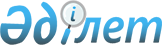 О присвоении наименований и переименовании некоторых организаций образования Алматинской областиПостановление Правительства Республики Казахстан от 6 мая 2021 года № 303.
      В соответствии с подпунктом 4-1) статьи 10 Закона Республики Казахстан от 8 декабря 1993 года "Об административно-территориальном устройстве Республики Казахстан", постановлением Правительства Республики Казахстан от 5 марта 1996 года № 281 "Об утверждении Правил присвоения наименования аэропортам, портам, железнодорожным вокзалам, железнодорожным станциям, станциям метрополитена, автовокзалам, автостанциям, физико-географическим и другим объектам государственной собственности на территории Республики Казахстан, а также переименования, уточнения и изменения транскрипции их наименований и присвоения собственных имен лиц государственным юридическим лицам, юридическим лицам с участием государства" Правительство Республики Казахстан ПОСТАНОВЛЯЕТ:
      1. Присвоить имена следующим организациям образования:
      1) государственному коммунальному учреждению "Общеобразовательная средняя школа № 49" государственного учреждения "Отдел образования Талгарского района" акимата Талгарского района имя Ыбырая Алтынсарина;
      2) государственному коммунальному учреждению "Общеобразовательная средняя школа № 31 с дошкольным мини-центром" государственного учреждения "Отдел образования Талгарского района" акимата Талгарского района имя Аль-Фараби.
      2. Переименовать следующие организации образования:
      1) коммунальное государственное учреждение "Сахзаводская средняя школа с дошкольным миницентром" государственного учреждения "Отдел образования Алакольского района" в коммунальное государственное учреждение "Средняя школа с дошкольным миницентром имени Динмухамеда Конаева" государственного учреждения "Отдел образования Алакольского района";
      2) коммунальное государственное учреждение "Шарынская средняя школа" отдела образования Уйгурского района в коммунальное государственное учреждение "Средняя школа имени Динмухамеда Конаева" отдела образования Уйгурского района;
      3) коммунальное государственное учреждение "Больше Диханская средняя школа с дошкольным миницентром" отдела образования Уйгурского района в коммунальное государственное учреждение "Средняя школа имени Заманбека Батталханова с дошкольным миницентром" отдела образования Уйгурского района.
      3. Настоящее постановление вводится в действие со дня его подписания и подлежит опубликованию.
					© 2012. РГП на ПХВ «Институт законодательства и правовой информации Республики Казахстан» Министерства юстиции Республики Казахстан
				
      Премьер-Министр
Республики Казахстан 

А. Мамин
